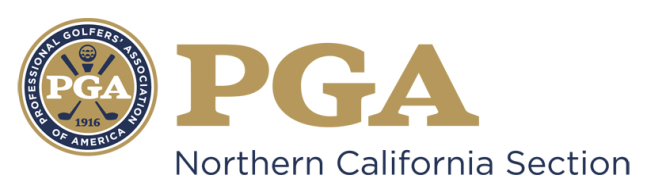 NCPGA SPECIAL AWARDS PROGRAMNCPGA Golf Course Superintendent of the Year Award
AWARD DESCRIPTION: The NCPGA Golf Course Superintendent of the Year Award is bestowed an individual for their service and contributions to the game of golf within the Northern California PGA Section.The NCPGA Special Awards Committee will adhere to the following guidelines and criteria for selecting the Section Award Winner:Golf Course Superintendent of the Year Award Criteria:
Member (in good standing) of the GCSAAMaintain a substantial record of service to the NCPGA, its Professionals and their facilities.Well-regarded as a model Golf Course SuperintendentGolf Course Superintendent of the Year Award Guidelines:Criteria to Measure
Demonstration of involvement, support, service and contributions to the game of golf as well as the Section, its Chapter and its PGA Professionals.Demonstrated outstanding achievements as a golf course superintendent.Overall knowledge and promotion of the game and business of golf.Selection Process
Any Golf Course Superintendents Association of America (GCSAA) in good standing meeting the outlined requirements. Nomination should be based on a candidate’s entire past experience and commitment for continuing one’s contributions and assistance.Achievements during the past five years should be emphasized.Section Awards Committee will select recipient based on criteria.Nominees will be notified by the Special Awards Committee Chairman regarding award determination status no later than September 1st of the current year.
Ineligible Categories
Previous National PGA Golf Professional of the Year Award winnersPast Presidents of the National PGA AssociationCurrent members of the PGA Board of DirectorsNominees for National OfficeClass “F” and “Inactive” membersPGA National Headquarters staff and PGA Section staff (with the exception of PGA Golf Properties and Section Golf Properties staff)Members of the NCPGA Special Awards CommitteeOther Considerations:You are marketing yourself and your facility with this nomination.  Be sure to make every effort possible to present yourself and your facility in the most positive perspective possible.  Be sure to include descriptive examples in order to emphasize your achievements.
Should you be selected as the NCPGA Special Award Winner, this nomination information will be submitted for National Consideration. Only the following awards will be submitted for PGA of America Special Award: Golf Professional of the Year, Horton Smith, Bill Strausbaugh, Youth Player Development, Teacher of the Year, Merchandisers of the Year, Player Development Award, and Patriot Award.
Section Awards will be presented at the NCPGA Special Awards Ceremony and Annual Membership Meeting in December.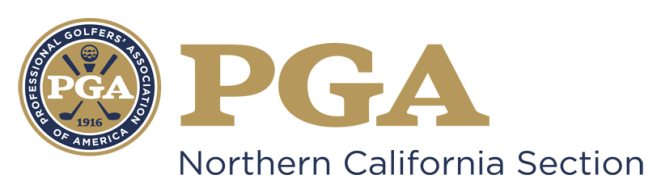 NCPGA SPECIAL AWARDS NOMINATIONNCPGA Golf Course Superintendent of the Year Award		Type Your Answer in Area Marked “x” Below	Name of Nominee:	xMember Number:	xFacility Name:	xFacility Address:	xFacility Phone Number:	 xNominee E-mail Address:	x Nomination submitted by:	x Nominator Contact Information:	xThe nomination form should be typewritten and completed in the THIRD PERSON.
Please briefly describe the Nominee’s overall contributions to the Northern California Section of the PGA and/or the game of golf.
Please list and describe the community based golf programs that the Nominee has been involved with throughout his/her career.Please describe how the Nominee has contributed to the betterment of the golf industry within the Northern California PGA region?
Please describe the number of years that the Nominee has been involved in the golf business and in what capacity.
What do are the key ingredients to the Nominee’s success as a Golf Course Superintendent?
Please list any Section or National awards the Nominee has received By signing this form (or personally submitting via email), I attest that the information contained herein is accurate and truthful to the best of my knowledge, and that the nominee has been informed of, and has consented to, this Section Nomination.				_________  	_______       	____			______	  	____  Submitter’s Signature               Date		    Nominee’s Signature	                 DateNomination Deadline: July 31stSubmit Complete Nomination Form to:Suzy Schneider, NCPGAVacaville, CA 95688
sschneider@pgahq.comPH (707) 449-4742 / FX (707) 449-4755Unsigned, Incomplete and/or Ineligible Nomination Forms will NOT Be Considered.An electronic copy (Microsoft Word Document) must be submitted to the NCPGA Section Office.AwardYear ReceivedSection